AGENDA / NOTICE Deferred Compensation BoardInvestment CommitteeState of Wisconsin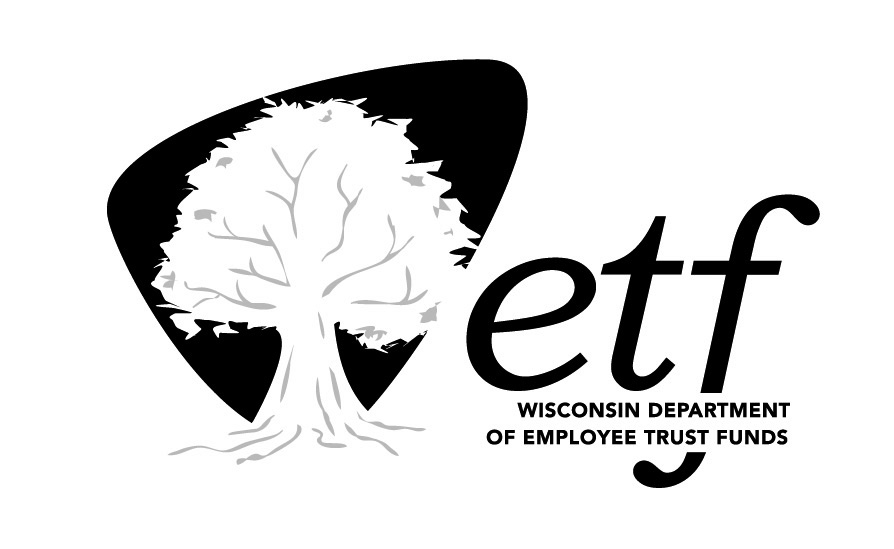 Thursday, September 11, 20142:00 p.m. – 3:15 p.m.  Department of Employees Trust FundsConference Room 140801 West Badger Road, Madison, WI  53713Times shown are estimates only.Please note items may be taken in order other than listed.	Estimated TimeAction Item Topic2:00 p.m. Call to Order2:00 p.m.June 30, 2014 Investment Performance ReviewJune 30, 2014 Investment Performance Review2:25 p.m.ReimbursementsFiduciary DutiesAllocation ReimbursementsFiduciary DutiesAllocation 2:40 p.m.Investment Policy Statement ReviewInvestment Policy Statement Review3:05 p.m.Future Items for DiscussionFuture Items for Discussion3:15 p.m.Adjournment